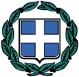 ΕΛΛΗΝΙΚΗ ΔΗΜΟΚΡΑΤΙΑΥΠΟΥΡΓΕΙΟ ΠΑΙΔΕΙΑΣ, ΘΡΗΣΚΕΥΜΑΤΩΝ ΚΑΙ ΑΘΛΗΤΙΣΜΟΥΓΕΝΙΚΗ ΓΡΑΜΜΑΤΕΙΑ ΕΠΑΓΓΕΛΜΑΤΙΚΗΣ ΕΚΠΑΙΔΕΥΣΗΣ, ΚΑΤΑΡΤΙΣΗΣ ΚΑΙ ΔΙΑ ΒΙΟΥ ΜΑΘΗΣΗΣΔΙΕΥΘΥΝΣΗ ΕΦΑΡΜΟΓΗΣ ΕΠΑΓΓΕΛΜΑΤΙΚΗΣ ΚΑΤΑΡΤΙΣΗΣΠΕΙΡΑΜΑΤΙΚΗ Σ.Α.Ε.Κ ΝΙΚΑΙΑΣΕΝΤΥΠΟ ΕΚΠΑΙΔΕΥΤΙΚΗΣ ΕΠΙΣΚΕΨΗΣΣΚΟΠΟΣ ΕΚΠΑΙΔΕΥΤΙΚΗΣ ΕΠΙΣΚΕΨΗΣ: (περιγράψτε παρακάτω)Η Διευθύντρια	Ο/Οι Εκπαιδευτής/-έςΦλαμπούρη ΦραντζέσκαΕΙΔΙΚΟΤΗΤΑΕΞΑΜΗΝΟΜΑΘΗΜΑΕΚΠΑΙΔΕΥΤΡΙΑ/-ΤΗΣΗΜΕΡΟΜΗΝΙΑ ΕΚΠΑΙΔΕΥΤΙΚΗΣ ΕΠΙΣΚΕΨΗΣ ΚΑΙ ΩΡΕΣΦΟΡΕΑΣ ΣΤΟΝ ΟΠΟΙΟΠΡΑΓΜΑΤΟΠΟΙΕΙΤΑΙ Η ΕΚΠΑΙΔΕΥΤΙΚΗ ΕΠΙΣΚΕΨΗΤΟΠΟΣ ΕΚΠΑΙΔΕΥΤΙΚΗΣ ΕΠΙΣΚΕΨΗΣΗΜΕΡΟΜΗΝΙΑ